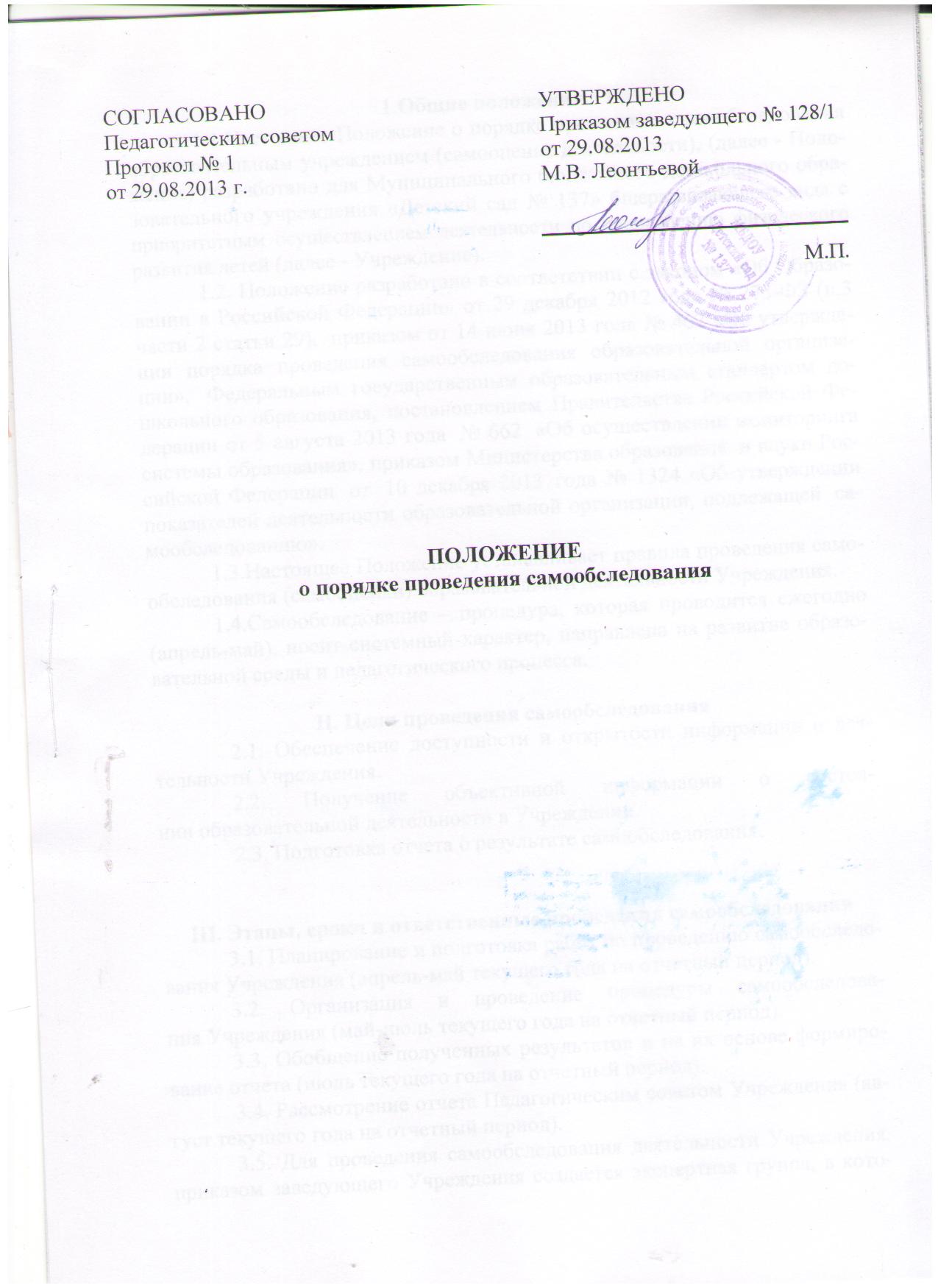 1.Общие положения1.1.Настоящее Положение о порядке проведения самообследования образовательным учреждением (самооценке деятельности), (далее - Положение) разработано для Муниципального бюджетного дошкольного образовательного учреждения «Детский сад № 137» бщеразвивающего вида с приоритетным осуществлением деятельности по направлению физического развития детей (далее - Учреждение).1.2. Положение разработано в соответствии с законом «Об Образовании в Российской Федерации» от 29 декабря 2012 года № 273-ФЗ (п.3 части 2 статьи 29),  приказом от 14 июня 2013 года № 462 «Об утверждении порядка проведения самообследования образовательной организации»,  Федеральным государственным образовательным стандартом дошкольного образования, постановлением Правительства Российской Федерации от 5 августа 2013 года  № 662  «Об осуществлении мониторинга системы образования», приказом Министерства образования  и науки Российской Федерации  от  10 декабря 2013  года № 1324 «Об утверждении показателей деятельности образовательной организации, подлежащей  самообследованию».1.3.Настоящее Положение устанавливает правила проведения самообследования (самооценки) образовательной деятельности Учреждения.1.4.Самообследование – процедура, которая проводится ежегодно (апрель-май), носит системный характер, направлена на развитие образовательной среды и педагогического процесса. 
II. Цели проведения самообследования2.1. Обеспечение доступности и открытости информации о деятельности Учреждения.2.2. Получение объективной информации о состоянии образовательной деятельности в Учреждении.2.3. Подготовка отчета о результате самообследования.
 
III. Этапы, сроки и ответственные проведения самообследования3.1. Планирование и подготовка работ по проведению самообследования Учреждения (апрель-май текущего года на отчетный период).3.2. Организация и проведение процедуры самообследования Учреждения (май-июль текущего года на отчетный период).3.3. Обобщение полученных результатов и на их основе формирование отчета (июль текущего года на отчетный период).3.4. Рассмотрение отчета Педагогическим советом Учреждения (август текущего года на отчетный период).3.5. Для проведения самообследования деятельности Учреждения, приказом заведующего Учреждения создается экспертная группа, в которую могут входить представитель от администрации Учреждения, педагоги, медицинский работник.3.6. Руководство проведением самообследования осуществляет заведующий.
 IV. Содержание самообследованияКомплексная оценка деятельности Учреждения предусматривает объективное, всестороннее изучение следующих показателей:оценка образовательной деятельности;система управления (руководство и управление);содержание и качество подготовки воспитанников;кадровое обеспечение образовательного процесса в ДОУ;учебно-методическое, библиотечно-информационное обеспечение;материально-техническая база и медико-социальные условия пребывания детей в Учреждении (развивающая среда, безопасность, охрана здоровья);функционирование внутренней системы оценки качества образования;оценка деятельности Учреждения родителями воспитанников.1 часть (аналитическая):анализ образовательной деятельности,анализ системы управления Учреждения,анализ содержания и качества подготовки воспитанников,анализ организации учебного процесса,анализ качества кадрового, учебно-методического, библиотечно-
информационного обеспечения,анализ материально-технической базы,анализ функционирования внутренней системы оценки качества образования.2 часть (показатели деятельности Учреждения):Общие сведения о дошкольном образовательном учреждении:Реквизиты лицензии (орган, выдавший лицензию; номер лицензии, серия, номер бланка; начало периода действия; окончание периода действия);Общая численность детей: в возрасте до 3 лет; в возрасте от 3 до 7 лет;Реализуемые образовательные программы в соответствии с лицензией (основные и дополнительные) (перечислить);Численность и доля воспитанников по основным образовательным программам дошкольного образования, в режиме полного дня (12 часов);Качество реализации основной образовательной программы дошкольного образования:Уровень заболеваемости детей (средний показатель пропуска дошкольной образовательной организации по болезни на одного ребенка);Характеристики развития детей:- доля детей, имеющий высокий уровень развития личностных качеств в соответствии с возрастом;- доля детей, имеющий средний уровень развития личностных качеств в соответствии с возрастом;- доля детей, имеющий низкий уровень развития личностных качеств в соответствии с возрастом.2.3. Соответствие показателей развития детей ожиданиям родителей:- доля родителей, удовлетворенных успехами своего ребенка в дошкольном учреждении;- доля родителей, не вполне удовлетворенных успехами своего ребенка в дошкольном учреждении;- доля родителей, не удовлетворенных успехами своего ребенка в дошкольном учреждении.2.4. Соответствие уровня оказания образовательных услуг ожиданиям родителей:- доля родителей, полагающих уровень образовательных услуг высоким;- доля родителей, полагающих уровень образовательных услуг средним;- доля родителей, полагающих уровень образовательных услуг низким.2.5. Соответствие уровня оказания услуг по присмотру и уходу за детьми ожиданиям родителей:- доля родителей, полагающих уровень услуг по присмотру и уходу за детьми высоким;- доля родителей, полагающих уровень услуг по присмотру и уходу за детьми средним;- доля родителей, полагающих уровень услуг по присмотру и уходу за детьми низким.3. Кадровое обеспечение учебного процесса:3.1.Общая численность педагогических работников.3.2.Количество/доля педагогических работников, имеющих высшее образование, из них:3.2.1. непедагогическое.3.3. Количество/доля педагогических работников, имеющих среднее специальное образование, из них:3.3.1.  непедагогическое.3.4.  Количество/доля педагогических работников, которым по результатам аттестации присвоена квалификационная категория, из них:3.4.1.  высшая;3.4.2.  первая;3.5. Количество/доля педагогических работников, педагогический стаж работы которых составляет:3.5.1.  до 5 лет, в том числе молодых специалистов;3.5.2.  от 5 лет до 10 лет;3.5.3. от 10 лет до 15 лет;3.5.4.  от 15 лет до 20 лет;3.5.5.  от 20 лет до 30 лет;3.5.6.  свыше 30лет.3.6.  Количество/доля педагогических работников в возрасте:3.6.1.  до 30 лет;3.6.2. от 30 лет до 40 лет;3.6.3. от 40 лет до 55лет;3.6.4.  от 55 лет;3.7.  Количество/доля педагогических работников и управленческих кадров, прошедших за последние 3 года повышение квалификации/ переподготовку по профилю осуществляемой ими образовательной деятельности в учреждениях высшего профессионального образования, а также в учреждениях системы переподготовки и повышения квалификации.3.8.  Доля педагогических и управленческих кадров, прошедших повышение квалификации для работы по ФГТ (ФГОС) (в общей численности педагогических и управленческих кадров), в том числе:3.8.1.  Соотношение педагог/ребенок в дошкольной организации;3.8.2.  Наличие в дошкольной образовательной организации специалистов:-музыкального руководителя;-инструктора по физкультуре;-педагога-психолога;-медицинской сестры, работающей на постоянной основе;4. Инфраструктура Учреждения:4.1 Соблюдение в группах гигиенических норм площади на одного ребенка (нормативов наполняемости групп);4.2 Наличие физкультурного и музыкального залов;4.3 Наличие прогулочных площадок, обеспечивающих физическую активность и разнообразную игровую деятельность детей на прогулке;4.4 Оснащение групп мебелью, игровым и дидактическим материалом в соответствии с требованиями ФГОС ДО;4.5 Наличие в дошкольном учреждении возможностей, необходимых для организации питания детей;4.6 Наличие в дошкольном учреждении возможностей для дополнительного образования детей;4.7 Наличие возможностей для работы специалистов;4.8 Наличие дополнительных помещений для организации разнообразной деятельности детей.V. Ответственность5.1. Ответственность за выполнение, выполнение не в полном объеме или не выполнение самообследования несет экспертная группа.5.2.  Ответственным лицом за организацию работы по данному Положению является руководитель Учреждения или уполномоченное им лицо.
VI. Делопроизводство6.1. Результаты самообследования оформляются в виде отчета, включающего аналитическую справку и результаты анализа показателей деятельности Учреждения, подлежащего самообследованию. Отчеты представляются заведующему не позднее 7 дней с момента завершения самообследования.6.2. По результатам самообследования издается приказ, в котором указываются: - результаты проведения самообследования (самооценки);- управленческие решения по результатам проведения самообследования (самооценки).6.3. Отчет по самообследованию оформляется по состоянию на 1 августа текущего года отчетного периода, заверяется заведующим. Не позднее 1 сентября текущего года, отчет о результатах самообследования размещается на официальном сайте Учреждения в информационно-телекоммуникационной сети Интернет.6.4. Отчеты о проведении самообследования хранятся в архиве Учреждения в течение 5 лет.
 
Показатели 
деятельности МБДОУ «Детский сад № 137»№ПоказателиЕдиница измерения1.Общие сведения о ДОУ1.1Реквизиты лицензии (орган, выдавший лицензию; номер лицензии, серия, номер бланка; начало периода действия; окончание периода действия): Министерство образования Нижегородской области, №002480,серия 52, регистрационный номер 10071, с 06.03.2012 бессрочно1.2Общая численность воспитанников: Общая численность воспитанников: 1.2в возрасте до 3 лет;44 чел.1.2в возрасте от 3 до 7 лет167 чел.1.3Реализуемые образовательные программы в соответствии с лицензией (основные и дополнительные) (перечислить) «Детство» Программа развития и воспитания в детском саду под редакцией Т.И. Бабаевой, З.А. Михайловой, Л.М. Гурович. Основы безопасности детей дошкольного возраста Н.Н. Авдеева, Н.П. Князева, Р.Б. Стеркина1.4Численность и доля воспитанников по основным образовательным программам дошкольного образования, в том числе: Численность и доля воспитанников по основным образовательным программам дошкольного образования, в том числе: 1.4в режиме полного дня (12 часов):108 чел., 51/%2.Качество реализации основной образовательной программы дошкольного образованияКачество реализации основной образовательной программы дошкольного образования2.1Уровень заболеваемости детей (средний показатель пропуска ДОУ по болезни на одного ребенка)1.8 2.2Характеристики развития детей Характеристики развития детей 2.2доля детей, имеющих высокий уровень развития личностных качеств в соответствии с возрастом36 %2.2доля детей, имеющих средний уровень развития личностных качеств в соответствии с возрастом51 %2.2доля детей, имеющих низкий уровень развития личностных качеств в соответствии с возрастом13 %2.3Соответствие показателей развития детей ожиданиям родителейСоответствие показателей развития детей ожиданиям родителей2.3доля родителей, удовлетворенных успехами своего ребенка в дошкольном учреждении59 %2.3доля родителей, не вполне удовлетворенных успехами своего ребенка в дошкольном учреждении37 %доля родителей, не удовлетворенных успехами своего ребенка в дошкольном учреждении4 %2.4Соответствие уровня оказания образовательных услуг ожиданиям родителей  Соответствие уровня оказания образовательных услуг ожиданиям родителей  2.4доля родителей, полагающих уровень образовательных услуг высоким45 %2.4доля родителей, полагающих уровень образовательных услуг средним51 %2.4доля родителей, полагающих уровень образовательных услуг низким4 %3.Кадровое обеспечение образовательной деятельности Кадровое обеспечение образовательной деятельности 3.1Общая численность педагогических работников22 чел.3.2Количество/доля педагогических работников, имеющих высшее образование, из них:9 чел./%3.2.1непедагогическое0 чел./%3.3.Количество/доля педагогических работников, имеющих среднее специальное образование, из них13 чел./%3.3.1непедагогическое0 чел./%3.4Количество/доля педагогических работников, которым по результатам аттестации присвоена квалификационная категория, из них:10 чел./ 45,5%3.4.1высшая2 чел./%3.4.2первая8 чел./%3.5Количество/доля педагогических работников, педагогический стаж работы которых составляет:Количество/доля педагогических работников, педагогический стаж работы которых составляет:3.5.1до 5 лет0 чел.0/%в том числе молодых специалистов0чел.0/%3.5.2
3.5.3
3.5.4
3.5.5
3.5.6от 5 лет до 10 лет
от 10 лет до 15 лет
от 15 лет  до 20 лет
от 20 лет до 30 лет
свыше 30 лет0чел.0/%3.6Количество/доля педагогических работников в возрасте:Количество/доля педагогических работников в возрасте:3.6.1до 30 лет2 чел./ 9,1%3.6.2от 30 лет до 40 лет10 чел./ 45,5%3.6.3от 40 лет до 55 лет6 чел./ 27,3 %3.6.4от 55 лет4 чел./ 18,1%3.7Количество/доля педагогических работников и управленческих кадров, прошедших за последние 3 года повышение квалификации/переподготовку по профилю осуществляемой ими образовательной деятельности в учреждениях высшего профессионального образования, а также в учреждениях системы переподготовки и повышения квалификации20 чел./ 87%3.8Доля педагогических и управленческих кадров, прошедших повышение квалификации для работы по ФГТ (ФГОС) (в общей численности педагогических и управленческих кадров), в том числе:17 чел./ 73,9%3.8.1Соотношение педагог/ребенок в ДОУединиц3.8.2Наличие в ДОУ специалистовНаличие в ДОУ специалистов3.8.2музыкального руководителяДа3.8.2инструктора по физкультуреДа3.8.2педагогов коррекционного обучения (при наличии групп компенсирующей направленности)Нет3.8.2педагога-психологаДа3.8.2медицинской сестры, работающей па постоянной основеДа 4.Инфраструктура ДОУИнфраструктура ДОУ4.1Соблюдение в группах гигиенических норм площади на одного ребенка (нормативов наполняемости групп)единиц4.2Наличие физкультурного и музыкального заловДа 4.3Наличие прогулочных площадок, обеспечивающих физическую активность и разнообразную игровую деятельность детей на прогулкеДа 4.4Оснащение групп мебелью, игровым и дидактическим материалом в соответствии с ФГТ (ФГОС)Да 4.5Наличие в ДОУ возможностей, необходимых для организации питания детейДа 4.6Наличие в ДОУ возможностей для дополнительного образования детейДа 4.7Наличие возможностей для работы специалистовДа 4.8Наличие дополнительных помещений для организации разнообразной деятельности детейДа 